Thank you for your business!Sales OrderSales OrderSales Order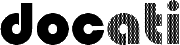 Date: Invoice #: -exercise 1 comes here-TOSHIP TOItem #DescriptionUnit PriceQuantityLine TotalTotalTotalTotalTotal